_____________________________________________________________________________________Come and join us for an intimate evening while we host a lovely house concert performed by California folk songstress, KELLY ANN. Snacks and drinks will be available, please feel free to bring extra seating & cozy blankets to stay comfortable.KELLY ANN will be sharing original songs from her upcoming album and doing a Q&A after the concert. Please come prepared with a cash donation to support her. She will also be selling CD’s and merchandise after the show! WHO: Your NameWHERE: Your AddressWHEN: The date of the house concertSHOW TIME: 6:00 pm (or whatever the 1 hour mark prior to when you want the concert to begin is so people have a chance to mingle and come late)Please RSVP by phone or email no later than _______.We are SO looking forward to sharing this incredible experience with you!PS. Find KELLY ANN’s music at www.kellyannmusic.com 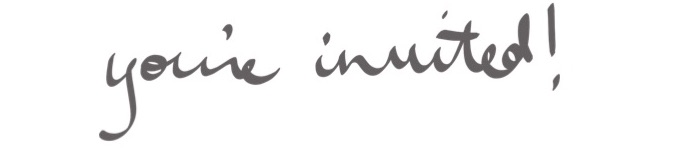 